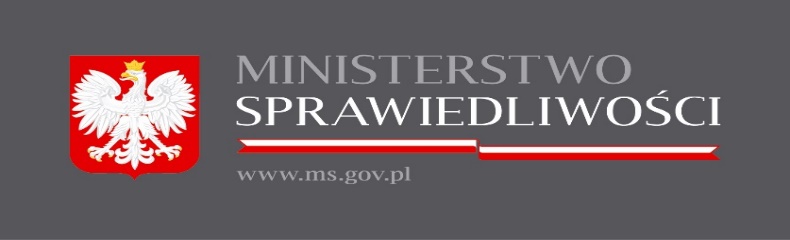 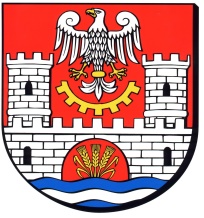 HARMONOGRAM PRACY PUNKTÓW NIEODPŁATNEJ POMOCY PRAWNEJW POWIECIE ZAWIERCIAŃSKIM W 2021 ROKUOd dnia 16 marca 2020 roku do odwołania punkty nieodpłatnej pomocy prawnej i nieodpłatnego poradnictwa obywatelskiego na terenie powiatu zawierciańskiego nie prowadzą dyżurów stacjonarnych. W celu skorzystania z telefonicznej nieodpłatnej pomocy prawnej osoba proszona jest o kontakt pod numerem telefonu: 32 45 07 122, listownie na adres: Starostwo Powiatowe w Zawierciu, Wydział Organizacyjny, ul. Sienkiewicza 34, 42-400 Zawiercie lub na adres: sod@zawiercie.powiat.pl .Lokalizacja punktów nieodpłatnej pomocy prawnej oraz nieodpłatnego poradnictwa obywatelskiegoLokalizacja punktów nieodpłatnej pomocy prawnej oraz nieodpłatnego poradnictwa obywatelskiegoLokalizacja punktów nieodpłatnej pomocy prawnej oraz nieodpłatnego poradnictwa obywatelskiegoLokalizacja punktów nieodpłatnej pomocy prawnej oraz nieodpłatnego poradnictwa obywatelskiegoLokalizacja punktów nieodpłatnej pomocy prawnej oraz nieodpłatnego poradnictwa obywatelskiegoUrząd Miasta ZawierciePunkt nieodpłatnej pomocy prawnej prowadzony
przez radców prawnychSiedziba punktu:42-400 Zawiercieul. Niedziałkowskiego 22Urząd Gminy WłodowicePunkt nieodpłatnej pomocy prawnej prowadzony przez adwokatów
Siedziba punktu:42-421 Włodowiceul. Krakowska 26Urząd Miasta 
i Gminy PilicaPunkt nieodpłatnego poradnictwa obywatelskiego prowadzony przez  Stowarzyszenie 
Na Rzecz Poradnictwa Obywatelskiego „Dogma” 
z siedzibą w Katowicach
Siedziba punktu:42-436 Pilicaul. Żarnowiecka 46AGminny Ośrodek Kultury 
i Sportu w ŻarnowcuPunkt nieodpłatnego poradnictwa obywatelskiego prowadzony przez Stowarzyszenie Na Rzecz Poradnictwa Obywatelskiego „Dogma” z siedzibą 
w Katowicach
Siedziba punktu:42-439 Żarnowiecul. Rynek 9Urząd Miasta i Gminy SzczekocinyPunkt nieodpłatnej pomocy prawnej prowadzony 
przez Fundację Instytut Pracy i Edukacji z siedzibą 
w GliwicachSiedziba punktu:42-445 Szczekocinyul. Senatorska 2Poniedziałek1500 - 19001100 - 1500730 – 11301200 - 16001400 – 1800Wtorek1500 - 19001100 - 1500730 – 11301200 - 16001300 – 1700Środa1500 - 19001100 - 1500730 – 11301200 - 16001400 – 1800Czwartek1500 - 19001100 - 1500730 – 11301200 - 16001400 – 1800Piątek1500 - 19001100 - 1500730 – 11301200 - 1600900 – 1300